CURRICULUM                          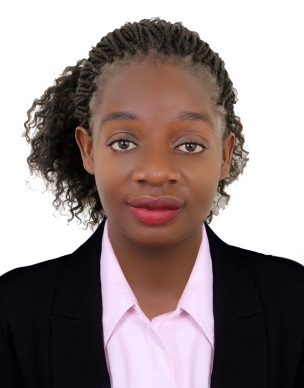 FORRENISHER RENISHER.372294@2freemail.com 	Nursery  Teacher with  8 years’ experiencePERSONAL DETAILS__________________________________________________Date of Birth					:    30/04/1988Sex						:    FemaleNationality					:    ZimbabweanVisa Status					:    Visit Visa (Expiring 8 November 2017)Marital Status					:    SingleEnglish Language Proficiency   Level            :    Professional (Speak. Read, Write)ACADEMIC QUALIFICATIONSINSTITUTION                  :  UNIVERSITY OF ZIMBABWEQUALIFICATION           :   BACHELOR OF ARTS (BA) PROFESSIONAL QUALIFICATIONSPost Graduate Diploma in Education (English)             January 2016- May 2017Zimbabwe Open University   - Harare, Zimbabwe Successfully completed the Post Graduate Diploma in Education, the programme included a study of the theory and practice of education and a special study of the education of the children at Primary Level.PROFESSIONAL SKILLSA team player with strong intra personal communication and written skills, perfect English proficiency. Childcare knowledge, self-motivation, high energy level.Quality oriented teacher who is able to adapt to new challenges and new environments.I am an honest, self-motivated and enthusiastic, confident, flexible result oriented attitude, a A quick learner and have a pleasant personality and highly neat appearance.WORK EXPERIENCEWonders of his Grace Day and Pre-School, Pretoria, South Africa, Position Held: Nursery Teacher (2007-2010)RESPONSIBILITIESAttend to children’s basic needs by feeding them, dressing them and changing them diapersProvide a variety of materials and resources for children to explore and use, both in learning activities and imaginatory play.Teach basic skills such as colour, shape, number and letter recognition, personal hygiene and social skills.Organize and lead activities designed to promote physical, mental and social development such as games, arts and craft, music, storytelling and field trips.Identify children showing signs of emotional development or health related problems and discuss them with supervisor, parents or guidance and child development specialistsAdapt teaching instruction materials to meet children’s needs and interests.Arrange indoor and outdoor space to facilitate creative play, motor skills activities and safety.Meet with parents and guidance to discuss their children’s progress and needs, determine their priority for their children, and suggest ways that they can promote learning and developmentTashinga Primary School: Magunje, Zimbabwe		(February 2013 – July 2017) Position Held: Early Childhood Department(ECD) TeacherExperienced in planning, evaluating, and assigning lessons, teaching all the subjects in Primary level.Use games, artwork, films, books, computers, and other tools to teach basic skills.Teach letter recognition, phonics, numbers and awareness of nature and science.Utilize curricular that reflects the diverse educational, cultural and linguistic background of the Students served. Work with coordinators to ensure initiatives are being met, prepare and distribute required Reports.Observe and evaluate children’s performance, manage children’s behaviour in the classroom by  Maintaining discipline in accordance with the school rules and disciplinary Tasks are broadly the same for all primary school teachers and include:teaching all areas of the primary curriculum;taking responsibility for the progress of a class of primary-age pupils;organising the classroom and learning resources and creating displays to encourage a positive learning environment;planning, preparing and presenting lessons that cater for the needs of the whole ability range within their class;motivating pupils with enthusiastic, imaginative presentation;maintaining discipline;preparing and marking work to facilitate positive pupil development;meeting requirements for the assessment and recording of pupils' development;providing feedback to parents and carers on a pupil's progress at parents' evenings and other meetings;coordinating activities and resources within a specific area of the curriculum, and supporting colleagues in the delivery of this specialist area;working with others to plan and coordinate work;keeping up to date with changes and developments in the structure of the curriculum;organising and taking part in school events, outings and activities which may take place at weekends or in the evening;liaising with colleagues and working flexibly, particularly in smaller schools;working with parents and school governors to maximise their involvement in the school and the development of resources for the school;Meeting with other professionals such as education welfare officers and educational psychologists, if required. School. Participate in extra-curricular activities and School and parent meetings.REFERENCESAVAILABLE UPON REQUEST